SRIJEDA, 15.4. HRVATSKI JEZIKDanas ćemo ponavljati o pisanju č/ć, ije/je u umanjenicama i uvećanicama.Prepisat ćeš rečenice u bilježnicu. Pazi! Točne samo prepiši, a netočne ispravi i prepiši. Sretno! Pomažu ti mali zec, oblak i cvijet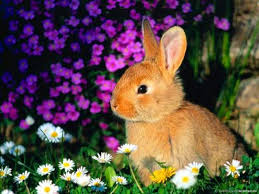 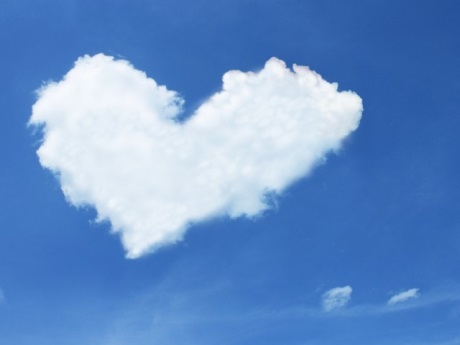 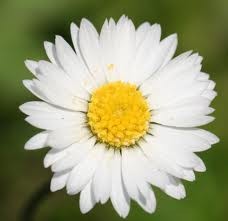 MATEMATIKAUdžbenik, str. 100Napravi zadatak ZNAM da se prisjetiš dijeljenja dvoznamenkastog broja.Zatim pročitaj zadatak i pravilo pisanog dijeljenja troznamenkastog broja.Nakon čitanja otvori bilježnicu, napiši naslov, zadatak i nacrtaj tablicu mjesnih vrijednosti. Riješit ćemo zadatak u bilježnici.Pisano dijeljenje (396 : 3): 3 = 132                        3 podijeljeno s 3 je 1. 1 puta 3  je 3. 3 manje 3 je 0. Pripisujemo 9.9 podijeljeno s 3 je 3. 3 puta 3 je 9.9 manje 9 je 0.Pripisujemo 6.6 podijeljeno s 3 je 2. 2 puta 3 je 6.6 manje 6 je 0.Dijeljenje provjeravamo množenjem:                                                                                                 132 X 3                                                                                               396 Vrati se u udžbenik i provježbaj zadatke na str. 101GLAZBENA KULTURAJučer smo vidjeli kako je vrijeme u proljeće promjenjivo... Sunce, kiša,  snijeg!Travanj nam donosi puno promjena u prirodi – raste mlada, zelena trava po čemu je i dobio ime, sunčano je, kišovito, toplo, hladno... Prisjeti se što smo već čitali o travnju.Poslušaj lijepu proljetnu pjesmu pa zapjevaj! Potraži je u udžbeniku i nauči riječi.U bilježnicu zapiši naslov i nacrtaj takvu proljetnu sliku.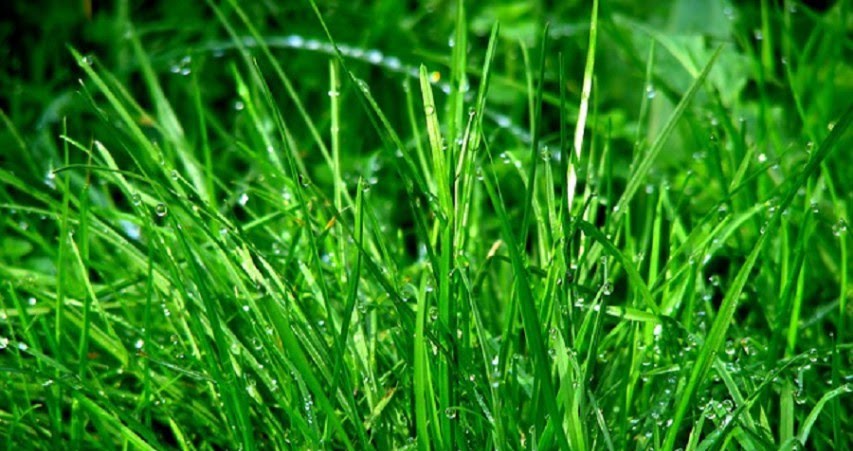 SDJ  3- 3  0  9  9- 9  0 6  6- 6  0